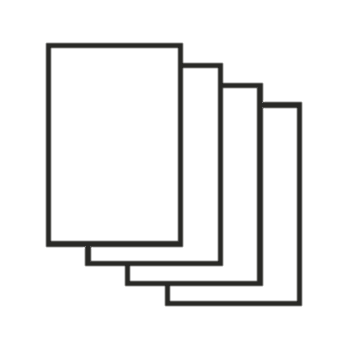 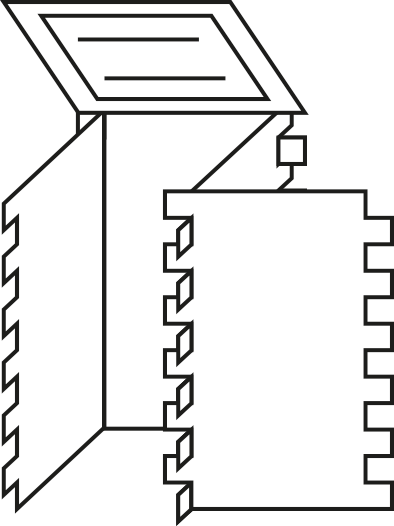 ChecklisteMaterial erfüllt die Anforderungen :  		      Material erfüllt die Anforderungen nicht:  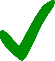             EigenschaftenMaterialienstabilbiologisch abbaubarpreiswertschnell bearbeitbarfür die Konstruktion qualifiziertPlastikHolzPapier/ Pappe